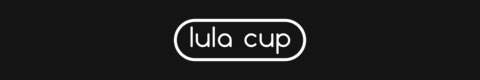 Lula Cup Bank DetailsBank name: Standard BankBranch name: ONLINE BANKINGBranch code: 7654Account holder: MS MEGAN M CLARKAccount number: 10 12 802 106 1Account type: CURRENTSWIFT code: SBZAZAJJ